ICS 67.060Bu tadil; Türk Standardları Enstitüsü Gıda, Tarım ve Hayvancılık İhtisas Kurulu’na bağlı TK15 Gıda ve Ziraat Teknik Komitesi’nce hazırlanmış ve TSE Teknik Kurulu’nun ..............tarihli toplantısında kabul edilerek yayımına karar verilmiştir.- Atıf yapılan standard ve/veya dokümanlar kısmından aşağıdaki standartlar çıkarılmıştır.  - Atıf yapılan standard ve/veya dokümanlar kısmına aşağıdaki standartlar ilave edilmiştir.“5.3.3 Kül (tuz hariç) tayini” maddesi aşağıdaki şekilde değiştirilmiştir;5.3.3 Kül (tuz hariç) tayiniKül (tuz hariç) tayini, TS EN ISO 2171’e göre yapılır ve sonucun Madde 4.2.2'ye uygun olup olmadığına bakılır“5.3.10 Tuz tayini” maddesi aşağıdaki şekilde değiştirilmiştir;5.3.10 Tuz tayiniTuz tayini, TS 5000'e göre yapılır ve sonucun Madde 4.2.2'ye uygun olup olmadığına bakılır.“5.3.14.1 Maya ve küf sayımı” maddesi aşağıdaki şekilde değiştirilmiştir; 5.3.14.1	Maya ve küf sayımıMaya ve küf sayımı, TS ISO 21527-1’e göre yapılır ve sonucun Madde 4.2.3’e uygun olup olmadığına bakılır.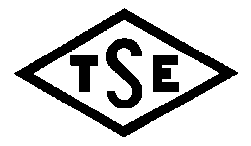 Sayfa 1/2TÜRK STANDARDITURKISH STANDARD  TS 9052: 2010tst T1: Peksimet – Asker yiyeceği olarak kullanılanRusk - For military uses TS noTürkçe adıİngilizce adıTS 6580Mikrobiyoloji - Maya ve küf sayımında genel kurallar - 'da koloni sayım tekniğiMicrobiology - General guidance for enumeration of yeasts and moulds - Colony Count technique at 25 degreeTS 1620MakarnaMacaroniTS 1511 ISO 2171Tahıllar ve öğütülmüş tahıl ürünleri -  Toplam kül muhtevası tayiniCereals and milled cereal products - Determination of total ashTS 6063 ISO 7251Mikrobiyoloji - Muhtemel Escherichia Coli sayımı için genel kurallar en muhtemel sayı tekniğiMicrobiology - General guilance for enumeration of presumptive Escherichia Coli -Most probable number techniqueTS EN ISO 6579Mikrobiyoloji - Gıda ve hayvan yemleri - Salmonella türlerinin belirlenmesi için yatay yöntemMicrobiolgy of food and animal feeding stuffs - Horizontal method for detection of Salmonella sppTS 7703 EN ISO 4833Mikrobiyoloji - Gıda ve hayvan yemleri -Mikroorganizmaların sayımı için yatay yöntem - 30°C’ta koloni sayım tekniğiMicrobiology - General guidance for the enumeration of microorganisms - Colony count technique at .TS noTürkçe adıİngilizce adıTS ISO 21527-1Gıda ve hayvan yemleri mikrobiyolojisi - Maya ve küflerin sayımı için yatay yöntem - Bölüm 1: Su aktivitesi 0,95'ten yüksek olan ürünlerde koloni sayım tekniğiMicrobiology of food and animal feeding stuffs -- Horizontal method for the enumeration of yeasts and moulds -- Part 1: Colony count technique in products with water activity greater than 0,95TS EN ISO 2171Tahıllar, baklagiller ve yan ürünleri- Yakılarak kül veriminin tayiniCereals, pulses and by-products - Determination of ash yield by incineration